KeramiekatelierTries Smilde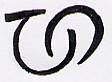 Emmastraat 5        1432 EW   Aalsmeer      0641120134            Tries.smilde@xs4all.nl       www.triessmilde.nlKinderfeestje Het blijf boeiend om met klei te spelen, er in te knijpen en er iets van te boetseren.En het is erg gezellig om in een groepje, aan tafel, met een lekker drankje en een hapje tot iets moois te komen.Mijn naam is , en ik ben 35 jaar keramiste. Ik geef 25 jaar lessen handvaardigheid op een middelbare school en keramiek-les aan volwassenen aan huis in eigen atelier. Wat ga je maken?Ik laat de kinderen werken aan een opdracht die deels vast is en voor een groot deel de fantasie  ruimte biedt. Als het boetseren klaar is, komen de penselen en kleurenslibs op tafel en is het beschilderede resultaat altijd geweldig. Wanneer en hoelang Vooral op zaterdag of vrijdagmiddag geef ik kinderfeestje. Andere dagen gaan in overleg. Meestal duurt het twee uur tot twee en een half uur. Het tijdstip is in overleg. OphalenDe werkstukken blijven na afloop van het feestje nog bij mij. Als ze goed droog zijn, glazuur en bak ik ze op 1060 graden in een keramiekoven. Na twee tot drie weken kunnen de werkstukken opgehaald worden. PrijsPer kind is de prijs 22,- euro. Graag de helft aanbetalen bij reservering.	Naam:  	……………………..…..…………………………………………………….…...Adres:  …………………………….………………………..…….………………….……Telefoonnummer: ………………………………………………………….….…………E-mail adres: ………………………………………………………………..……………Datum: ……………………………………………………………………………………Hoeveel kinderen? (minimaal  7, max 10)    ……………………………..….…………Hoe heet de jarige ? ………………………………………………Leeftijd ……………………………………………………………………….